Avustus haetaan maksuun yhdessä erässä. HUOM! Liitä maksatushakemukseen:Laskut ja kuitit/tiliote, joista voi todeta laskut maksetuiksi tai vaihtoehtoisesti kirjanpitäjän allekirjoituksellaan varmentama pääkirjanote kirjanpitoon kirjatuista toteutuneista kustannuksista. Pääkirjanotteesta on selvittävä laskuttaja, summa ja maksupäivä. Kustannukset tulee pitää omana kustannuslajinaan kirjanpidossa.
Alkuperäiset kuitit ja tositteet tulee säilyttää 6 vuotta päätöksentekohetkestä.Hakemus lähetetään osoitteeseen: Asumisen rahoitus- ja kehittämiskeskus, PL 30, 15141 LAHTI. Sähköpostiosoite on maksatukset@ara.fi tai kirjaamo.ara@ara.fiHakemuksen voi lähettää ARAan myös turvasähköpostissa osoitteeseen https://turvaviesti.ara.fi/ tai verkkoasioinnin kautta. Annan suostumukseni sähköiseen tiedoksiantoon ilmoittamaani sähköpostiosoitteeseen ilman erillistä päätöksen postitusta.AVUSTUSPÄÄTÖSHenkilötietojen käsittelyEU:n yleisen tietosuoja-asetuksen 13 ja 14 artiklan mukaiset tiedot lomakkeeseenliittyvistä rekistereistä ja henkilötietojen käsittelystä saa osoitteesta: www.ara.fi/tietosuojaHenkilötietojanne käsitellään tietosuojaselosteissa kerrotulla tavalla.EDELLÄ ANTAMANI TIEDOT VAKUUTAN OIKEIKSIPÄIVÄYS JA ALLEKIRJOITUSPäivämäärä      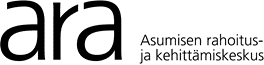 MAKSATUSHAKEMUSTyöpaikkojen latauspisteavustusAVUSTUKSEN SAAJAN YHTEYSTIEDOTAVUSTUKSEN SAAJAN YHTEYSTIEDOTAvustuksen saajaAvustuksen saajaY-tunnus/henkilötunnusAvustuksen saajan kuntaAsiamies, jos eri kuin saajaYritysKatuosoitePostinumero ja postitoimipaikkaSähköpostiosoitePuhelinnumeroAvustuksen saajan PANKKIYHTEYSTIEDOTAvustuksen saajan PANKKIYHTEYSTIEDOTPankin nimiPankin nimiIBAN-tilinumeroIBAN-tilinumeroBIC-koodiBIC-koodiMyönnetty avustusPäivämääräDiaarinumeroTOTEUTUNEET LATAUSLAITTEETTOTEUTUNEET LATAUSLAITTEETTOTEUTUNEET LATAUSLAITTEETTOTEUTUNEET LATAUSLAITTEETLatauslaitteen valmistumispäiväLatauslaitteen valmistumispäiväLatauslaitteen valmistumispäiväLatauslaitteen valmistumispäiväToteutuneiden tyypin 2 koskettimella varustettujen latauslaitteiden lukumääräToteutuneiden tyypin 2 koskettimella varustettujen latauslaitteiden lukumääräToteutuneiden tyypin 2 koskettimella varustettujen latauslaitteiden lukumääräToteutuneiden tyypin 2 koskettimella varustettujen latauslaitteiden lukumääräMaksuun haettava summaMaksuun haettava summaMaksuun haettava summaMaksuun haettava summaHakijan allekirjoitusNimenselvennysHakijan allekirjoitusNimenselvennys 